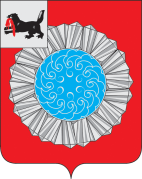 АДМИНИСТРАЦИЯ  СЛЮДЯНСКОГО МУНИЦИПАЛЬНОГО РАЙОНАП О С Т А Н О В Л Е Н И Ег. Слюдянкаот  _12.08.2022_ №  _440_В соответствии с  Федеральным законом от 6 октября 2003 года № 131-ФЗ «Об общих принципах организации местного самоуправления в Российской Федерации»,  от 23 ноября 1995 года № 174-ФЗ «Об экологической экспертизе», от 01 мая 1999 года № 94-ФЗ «Об охране озера Байкал», на основании приказа Министерства природных ресурсов и экологии Российской Федерации  от 01 декабря 2020 года № 999 «Об утверждении требований к материалам оценки воздействия на окружающую среду», Положения о порядке проведения общественных обсуждений объектов государственной экологической экспертизы на территории Слюдянского муниципального района, утвержденного постановлением администрации Слюдянского муниципального района от 14.06.2022 г.               № 333, руководствуясь статьями 17, 38, 47  Устава Слюдянского муниципального района, зарегистрированного постановлением Губернатора Иркутской области № 303-П от 30 июня 2005 года, администрация Слюдянского муниципального районаПОСТАНОВЛЯЕТ:1. Провести 07 сентября 2022 года в 11:00 часов местного времени в актовом зале администрации Слюдянского муниципального района по адресу: г. Слюдянка,                            ул. Ржанова, д. 2, общественные обсуждения (в форме слушаний) по объекту государственной экологической экспертизы – проектной документации «Реконструкция инженерного защитного сооружения на р. Безымянная на территории Утуликского муниципального образования Слюдянского района», включая предварительные материалы по оценке воздействия на окружающую среду.2. Организационное обеспечение подготовки и проведения общественных слушаний возложить на управление стратегического и инфраструктурного  развития  администрации Слюдянского муниципального района.3. Заказчику – Министерству природных ресурсов и экологии Иркутской области - направить уведомление о проведении общественных обсуждений с целью его размещения на официальных сайтах в:Федеральную службу по надзору в сфере природопользования;Межрегиональное управление Росприроднадзора по Иркутской области и Байкальской природной территории,  Министерство природных ресурсов и экологии Иркутской области;Администрацию Слюдянского муниципального района;4. Определить место и сроки ознакомления общественности с проектной документации «Реконструкция инженерного защитного сооружения на р. Безымянная на территории Утуликского муниципального образования Слюдянского района», включая предварительные материалы по оценке воздействия на окружающую среду в период с 18.08.2022 г. по 27.09.2022 г. включительно, по адресу: -665904, г. Слюдянка, ул. Ржанова, д. 2, каб. 9. в рабочие дни с 8:00 до 16:00 (перерыв на обед с 12:00до 13:00) по местному времени;Принятие от граждан и общественных организаций письменных замечаний и предложений осуществить в рабочие дни в период с 18.08.2022 г. по 27.09.2022 г., по адресу: - 665904, Иркутская область, Слюдянский район, г. Слюдянка, ул. Ржанова д. 2, с 8:00 до 17:00 (обед с 12:00 до 13:00) по местному времени, e-mail: architect@sludyanka.ru;5. Управлению стратегического и инфраструктурного развития администрации Слюдянского муниципального района разместить настоящее постановление на официальном сайте администрации муниципального района в информационно- телекоммуникационной сети «Интернет» www.sludyanka.ru, раздел «Главная/ Информирование общественности о намечаемой деятельности».  6.   Контроль за исполнением данного постановления возложить на  вице-мэра, первого заместителя мэра Слюдянского муниципального района Азорина Ю.Н.И.о. мэра Слюдянского муниципального района                                                                                     Ю.Н. АзоринО проведении общественных обсуждений (в форме слушаний) по объекту государственной экологической экспертизы – проектной документации «Реконструкция инженерного защитного сооружения на р. Безымянная на территории Утуликского муниципального образования Слюдянского района», включая предварительные материалы по оценке воздействия на окружающую среду